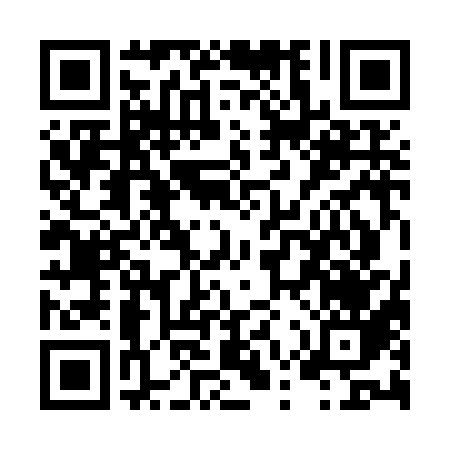 Ramadan times for Mente, GermanyMon 11 Mar 2024 - Wed 10 Apr 2024High Latitude Method: Angle Based RulePrayer Calculation Method: Muslim World LeagueAsar Calculation Method: ShafiPrayer times provided by https://www.salahtimes.comDateDayFajrSuhurSunriseDhuhrAsrIftarMaghribIsha11Mon4:544:546:4812:353:406:236:238:1012Tue4:524:526:4512:353:416:256:258:1213Wed4:494:496:4312:343:426:276:278:1414Thu4:474:476:4112:343:436:286:288:1615Fri4:444:446:3812:343:446:306:308:1816Sat4:414:416:3612:343:456:326:328:2017Sun4:394:396:3412:333:466:346:348:2218Mon4:364:366:3112:333:476:356:358:2419Tue4:344:346:2912:333:496:376:378:2620Wed4:314:316:2712:323:506:396:398:2821Thu4:284:286:2412:323:516:416:418:3022Fri4:264:266:2212:323:526:426:428:3223Sat4:234:236:2012:313:536:446:448:3424Sun4:204:206:1712:313:546:466:468:3625Mon4:174:176:1512:313:556:486:488:3826Tue4:154:156:1312:313:566:496:498:4027Wed4:124:126:1012:303:576:516:518:4328Thu4:094:096:0812:303:586:536:538:4529Fri4:064:066:0612:303:596:556:558:4730Sat4:034:036:0312:294:006:566:568:4931Sun5:005:007:011:295:017:587:589:511Mon4:574:576:591:295:028:008:009:542Tue4:544:546:561:285:038:028:029:563Wed4:514:516:541:285:038:038:039:584Thu4:494:496:521:285:048:058:0510:015Fri4:464:466:491:285:058:078:0710:036Sat4:434:436:471:275:068:088:0810:057Sun4:394:396:451:275:078:108:1010:088Mon4:364:366:431:275:088:128:1210:109Tue4:334:336:401:265:098:148:1410:1310Wed4:304:306:381:265:108:158:1510:15